Supporting InformationCoixlachryside B: A new benzoxazinoid glycoside from the roots of Coix lachryma-jobi var. ma-yuen (Gramineae)Yun-Hyeok Choia,b, Chun Whan Choia, Seong Hyun Honga, Se Kyu Parkc, Joa Sub Ohd, Dongho Leeb,, and Seong Su Honga,*aBio-Center, Gyeonggido Business & Science Accelerator (GBSA), Suwon 16229, Republic of Korea.bDepartment of Biosystems and Biotechnology, College of Life Sciences and Biotechnology, Korea University, Seoul 02841, Republic of Korea.cHansolbio Co., Ltd, Seongnam 13215, Republic of Korea.dCollege of Pharmacy, Dankook University, Cheonan 31116, Republic of Korea.List of Supporting Information                                            PageCharacterization of Compounds 2, 3 and 5-11………………..…………………………….. S3Figure S1. 1H NMR spectrum (700 MHz, DMSO-d6) of coixlachryside B (1) ……………. S6Figure S2. 13C NMR spectrum (175 MHz, DMSO-d6) of coixlachryside B (1) …………… S7Figure S3. DEPT135 spectrum of coixlachryside B (1) ………………………..………….. S8Figure S4. 1H-1H COSY spectrum of coixlachryside B (1) ……….………………………. S9Figure S5. HSQC spectrum of coixlachryside B (1) …………………….………………. S10Figure S6. HMBC spectrum of coixlachryside B (1) ……………….……………..………. S11Figure S7. HRESIMS spectrum of coixlachryside B (1) …………………………………. S12Figure S8. CD spectrum of coixlachryside B (1) …………………………………………. S13Figure S9. 1H NMR spectrum (700 MHz, methanol-d4) of 8S-tarennone (2) …………. S14Figure S10. 13C NMR spectrum (175 MHz, methanol-d4) of 8S-tarennone (2) ………. S15Figure S11. DEPT135 spectrum of 8S-tarennone (2) ………………………..………….. S16Figure S12. 1H-1H COSY spectrum of 8S-tarennone (2) ……….………………………. S17Figure S13. HSQC spectrum of 8S-tarennone (2) …………………….………………. S18Figure S14. HMBC spectrum of 8S-tarennone (2) ……………….……………..………. S19Figure S15. HRESIMS spectrum of 8S-tarennone (2) …………………………………. S20Characterization of Compounds 2, 3 and 5-11(2R)-2-Hydroxy-7-methoxy-1,4(2H)-benzoxazin-3-one glucoside (HMBOA-Glc, 2)White amorphous powder; [α]D25 +53.9º (c = 1.0, MeOH); CD (MeOH) λmax (Δε) 218 (+12.4) nm; 1H-NMR (700 MHz, DMSO-d6) δ 10.8 (1H, s, NH), 6.83 (1H, d, J = 9.1 Hz, H-5), 6.75 (1H, d, J = 2.8 Hz, H-8), 6.59 (1H, dd, J = 8.4, 2.8 Hz, H-6), 5.65 (1H, s, H-2), 4.55 (1H, d, J = 8.4 Hz, H-1'), 3.71 (1H, dd, J = 11.9, 2.1 Hz, Ha-6'), 3.70 (3H, s, OCH3), 3.43 (1H, dd, J = 11.9, 6.3 Hz, Hb-6'), 3.18 (1H, m, H-5'), 3.14 (1H, t, J = 9.1 Hz, H-3'), 3.01 (1H, t, J = 9.1 Hz, H-4'), 2.91 (1H, t, J = 9.1 Hz, H-2'); 13C-NMR (175 MHz, DMSO-d6) δ 159.2 (C-3), 155.0 (C-7), 140.5 (C-9), 119.1 (C-10), 115.2 (C-5), 108.1 (C-6), 103.2 (C-8), 102.1 (C-1'), 94.3 (C-2'), 76.9 (C-3'), 76.1 (C-5'), 72.6 (C-2'), 69.1 (C-4'), 60.5 (C-6'), 54.7 (OCH3); ESI-MS m/z 380 [M +Na]+, 356 [M – H]–.(2R)-2-Hydroxy-4,7-dimethoxy-1,4(2H)-benzoxazin-3-one glucoside (HDMBOA-Glc, 3)White amorphous powder; [α]D25 +15.5º (c = 0.5, MeOH); CD (MeOH) λmax (Δε) 216 (+18.1) nm; 1H-NMR (700 MHz, CD3OD) δ 7.18 (1H, d, J = 8.4 Hz, H-5), 6.78 (1H, d, J = 2.1 Hz, H-8), 6.72 (1H, dd, J = 8.4, 2.1 Hz, H-6), 5.88 (1H, s, H-2), 4.67 (1H, d, J = 8.4 Hz, H-1'), 3.94 (3H, s, N-OCH3), 3.87 (1H, dd, J = 11.9, 2.1 Hz, Ha-6'), 3.78 (3H, s, 7-OCH3), 3.68 (1H, dd, J = 11.9, 4.9 Hz, b-6'), 3.32 (2H, m, H-3', 5'), 3.29 (1H, t, J = 9.1 Hz, H-4'), 3.17 (1H, t, J = 9.1 Hz, H-2'); 13C-NMR (175 MHz, CD3OD) δ 159.0 (C-3), 156.8 (C-7), 143.5 (C-9), 120.6 (C-10), 114.5 (C-5), 110.1 (C-6), 105.3 (C-8), 104.1 (C-1'), 98.4 (C-2), 78.5 (C-5'), 77.9 (C-3'), 74.7 (C-2'), 71.0 (C-4'), 63.4 (N-OCH3), 62.6 (C-6'), 56.2 (7-OCH3); ESI-MS m/z 410 [M + Na]+.8R-Evofolin B (5)White amorphous powder; [α]D25 ‒5.6º (c = 0.2, MeOH); CD (MeOH) λmax (Δε) 237 (‒2.22), 261 (+1.13), 305 (‒1.30) nm; 1H-NMR (700 MHz, CD3OD) δ 7.61 (1H, dd, J = 8.4, 2.4 Hz, H-6'), 7.56 (1H, d, J = 2.1 Hz, H-2'), 6.89 (1H, d, J = 2.1 Hz, H-2''), 6.80 (1H, d, J = 8.4 Hz, H-5'), 6.75 (1H, dd, J = 8.4, 2.1 Hz, H-6''), 6.72 (1H, d, J = 8.4 Hz, H-5''), 4.74 (1H, dd, J = 9.1, 5.6 Hz, H-2), 4.24 (1H, dd, J = 11.2, 9.1 Hz, Ha-3), 3.86 (3H, s, 3-OCH3), 3.82 (3H, s, 3'-OCH3), 3.70 (1H, dd, J = 11.5, 5.6 Hz, Hb-3); 13C-NMR (175 MHz, CD3OD) δ 199.6 (C-1), 153.1 (C-4'), 149.3 (C-3''), 148.9 (C-3'), 147.0 (C-4''), 130.4 (C-1'), 129.9 (C-1''), 125.2 (C-6'), 122.2 (C-6''), 116.6 (C-5''), 115.7 (C-5'), 112.7 (C-2''), 112.6 (C-2'), 65.5 (C-3), 56.4 (OCH3), 56.3 (OCH3), 56.3 (C-2); ESI-MS m/z 319 [M + H]+, 341 [M + Na]+, 317 [M – H]–; HRESIMS (positive) m/z 319.11843 [M + H]+ (calcd for C17H18O6, 319.11762).3,4,5-Trimethoxyphenylmethanol (6)Yellow powder; 1H-NMR (700 MHz, CD3OD) δ 6.67 (2H, s, H-2, 6), 4.54 (2H, s, H-7), 3.83 (6H, s, 3, 5-OCH3), 3.75 (3H, s, 4-OCH3); 13C-NMR (175 MHz, CD3OD) δ 154.5 (C-3, 5), 138.1 (C-4), 139.0 (C-1), 105.0 (C-2, 6), 65.3 (C-7), 61.1 (4-OCH3), 56.5 (3, 5-OCH3); ESI-MS m/z 199 [M + H]+, 221 [M + Na]+.α-Hydroxypropiosyringone (7)White amorphous powder; 1H-NMR (700 MHz, CD3OD) δ 7.32 (2H, s, H-2, 6), 5.19 (1H, q, J = 6.3 Hz, H-8), 3.90 (6H, s, 3, 5-OCH3), 1.41 (3H, d, J = 6.3 Hz, H-9); 13C-NMR (175 MHz, CD3OD) δ 201.9 (C-7), 149.1 (C-3, 5), 142.9 (C-4), 126.2 (C-1), 107.7 (C-2, 6), 70.0 (C-8), 56.9 (3, 5-OCH3), 22.1 (C-9); ESI-MS m/z 227 [M + H]+, 249 [M + Na]+, 225 [M – H]–.β-Hydroxypropiovanillone (8)Colorless amorphous powder; 1H-NMR (700 MHz, CD3OD) δ 7.57 (1H, dd, J = 8.4, 2.1 Hz, H-6), 7.54 (1H, d, J = 2.1 Hz, H-2), 6.86 (1H, d, J = 8.4 Hz, H-5), 3.94 (2H, t, J = 6.3 Hz, H-9), 3.90 (3H, s, 3-OCH3), 3.16 (2H, t, J = 6.3 Hz, H-8); 13C-NMR (175 MHz, CD3OD) δ 199.7 (C-7), 153.3 (C-4), 149.1 (C-3), 130.6 (C-1), 124.7 (C-6), 115.8 (C-5), 111.8 (C-2), 58.9 (C-9), 56.4 (3-OCH3), 41.6 (C-8); ESI-MS m/z 197 [M + H]+, 219 [M + Na]+, 195 [M - H]-.β-Hydroxypropiosyringone (9)Colorless amorphous powder; 1H-NMR (700 MHz, CD3OD) δ 7.31 (2H, s, H-2, 6), 3.95 (1H, t, J = 6.3 Hz, H-9), 3.90 (6H, s, 3, 5-OCH3), 3.18 (1H, t, J = 6.3 Hz, H-8); 13C-NMR (175 MHz, CD3OD) δ 199.6 (C-7), 149.0 (C-3, 5), 142.5 (C-4), 129.2 (C-1), 107.2 (C-2, 6), 58.9 (C-9), 56.8 (3, 5-OCH3), 41.7 (C-8); ESI-MS m/z 227 [M + H]+, 249 [M + Na]+, 225 [M - H]-.1-O-Feruloylglycerol (10)White amorphous powder; 1H-NMR (700 MHz, CD3OD) δ 7.65 (1H, d, J = 16.1 Hz, H-7), 7.19 (1H, d, J = 2.1 Hz, H-2), 7.08 (1H, dd, J = 8.4, 2.1 Hz, H-6), 6.81 (1H, d, J = 8.4 Hz, H-5), 6.39 (1H, d, J = 16.1 Hz, H-8), 4.26 (1H, dd, J = 11.2, 4.2 Hz, Ha-1'), 4.17 (1H, dd, J = 11.2, 6.3 Hz, Hb-1'), 3.87 (1H, m, H-2'), 3.61 (2H, m, H-3'); 13C-NMR (175 MHz, CD3OD) δ 169.2 (C-9), 150.6 (C-4), 149.4 (C-3), 147.0 (C-7), 127.7 (C-1), 124.1 (C-6), 116.5 (C-5), 115.3 (C-8), 111.7 (C-2), 71.3 (C-2'), 66.6 (C-1'), 64.1 (C-3'), 56.3 (3-OCH3); ESI-MS m/z 269 [M + H]+, 291 [M + Na]+, 267 [M – H]–.10Z,13Z-nonadecadienoic acid (11)White amorphous powder; 1H-NMR (700 MHz, CDCl3) δ 5.36-5.29 (4H, m, H-10, 11, 13, 14), 2.74 (2H, t, J = 7.0 Hz, H-12), 2.32 (2H, t, J = 7.0 Hz, H-2), 2.02 (4H, dd, J = 14.0, 7.0 Hz, H-9, 15), 1.61 (2H, m, H-3), 1.35-1.23 (16H, m, H-4, 5, 6, 7, 8, 16, 17, 18), 0.86 (3H, t, J = 7.7 Hz, H-19); 13C-NMR (175 MHz, CDCl3) δ 179.9 (C-1), 130.2 (C-10), 130.0 (C-14), 128.1 (C-11), 127.9 (C-13), 34.1 (C-2), 31.5 (C-17), 29.6 (C-8), 29.4 (C-6, 7), 29.2 (C-16), 29.1 (C-5), 29.0 (C-4), 27.2 (C-15), 27.1 (C-9), 25.6 (C-12), 24.7 (C-3), 22.6 (C-18), 14.1 (C-19); ESI-MS m/z 295 [M + H]+, 317 [M + Na]+, 293 [M – H]–.Figure S1.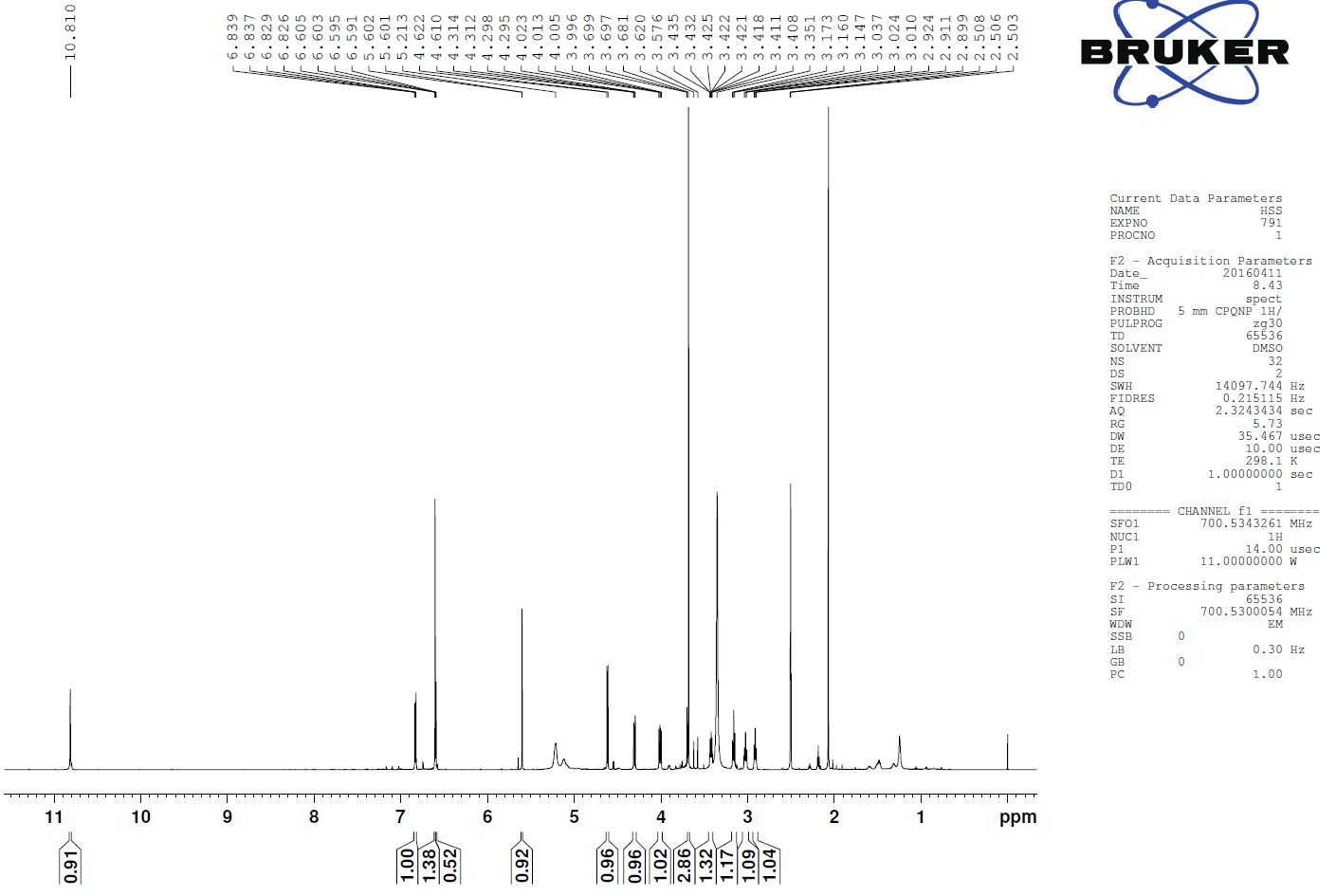 Figure S2.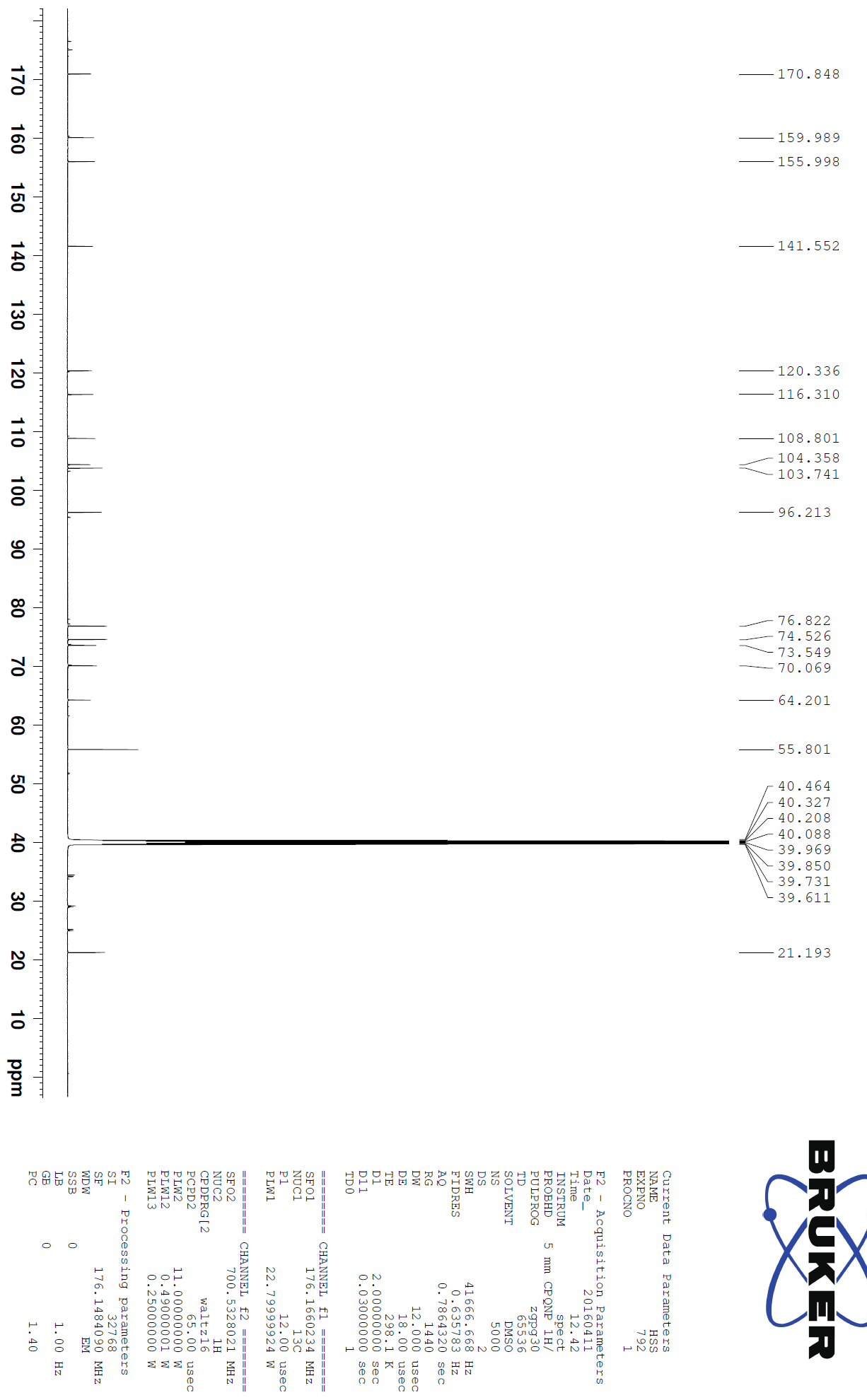 Figure S3.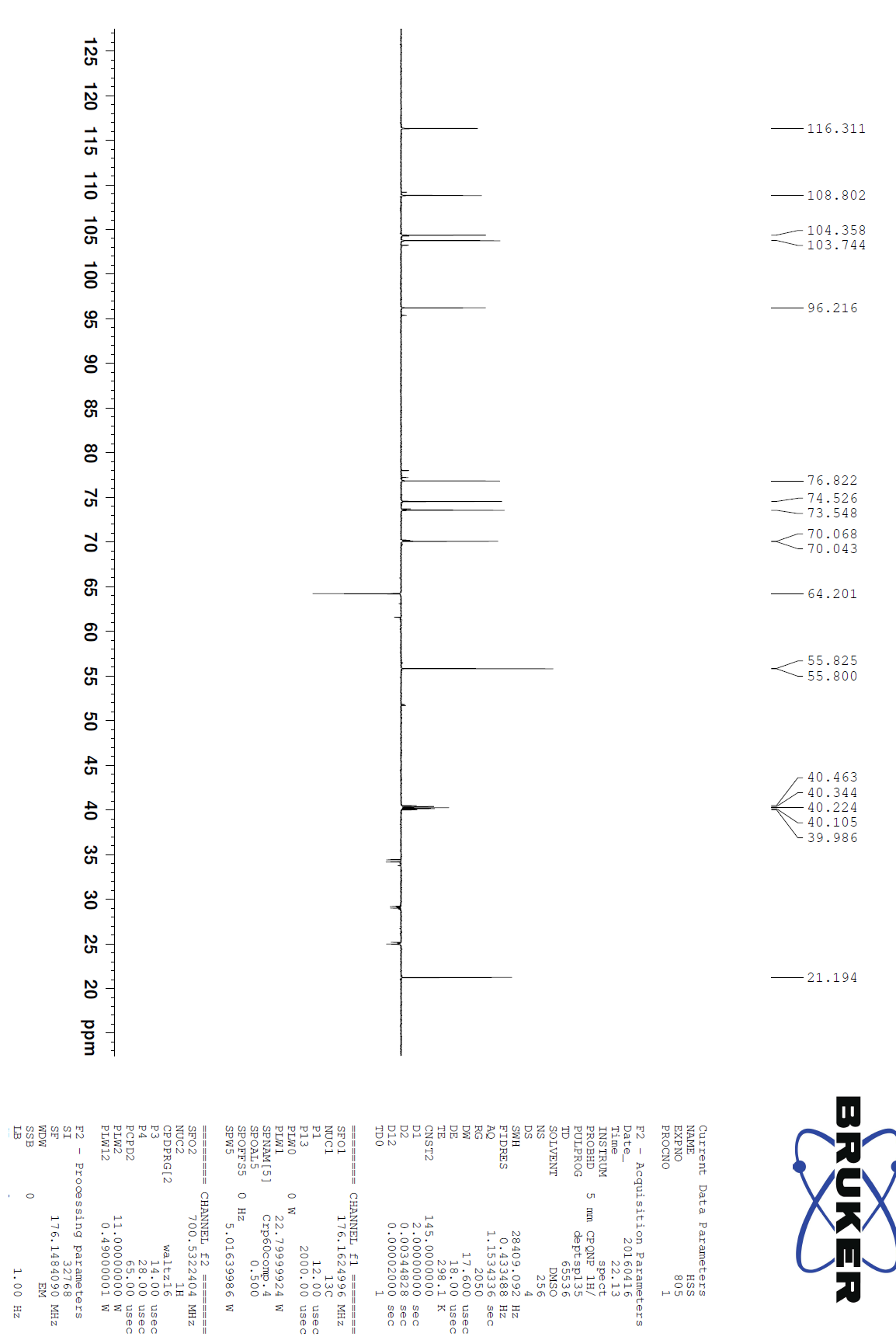 Figure S4.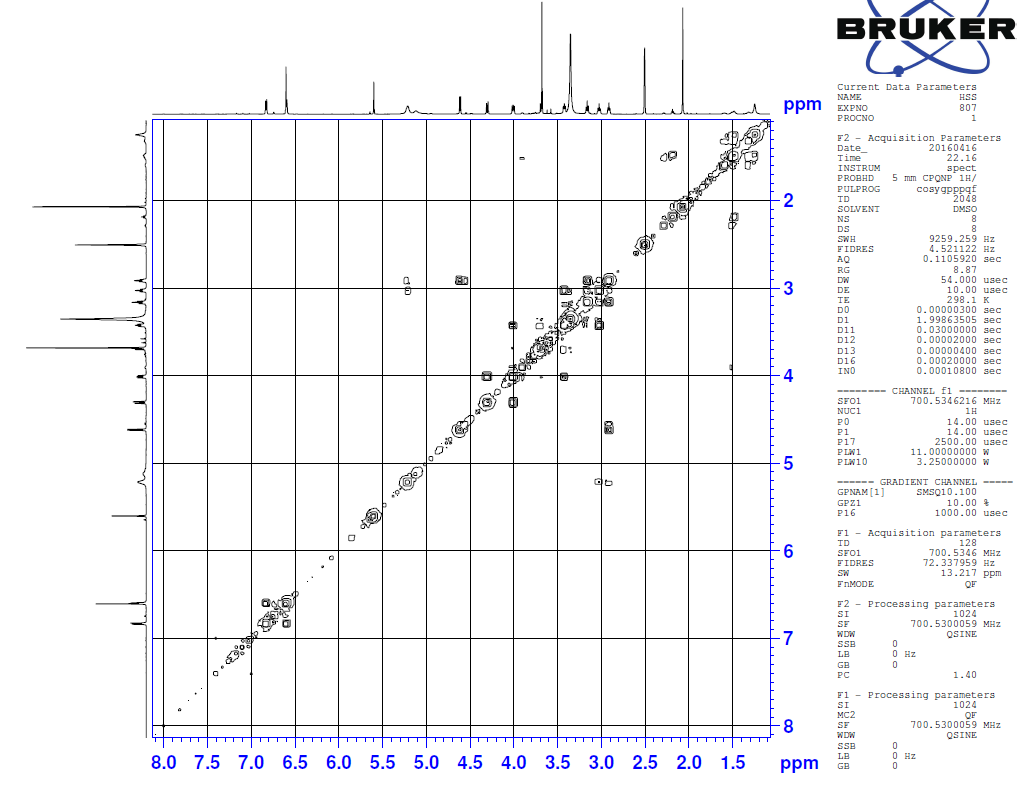 Figure S5.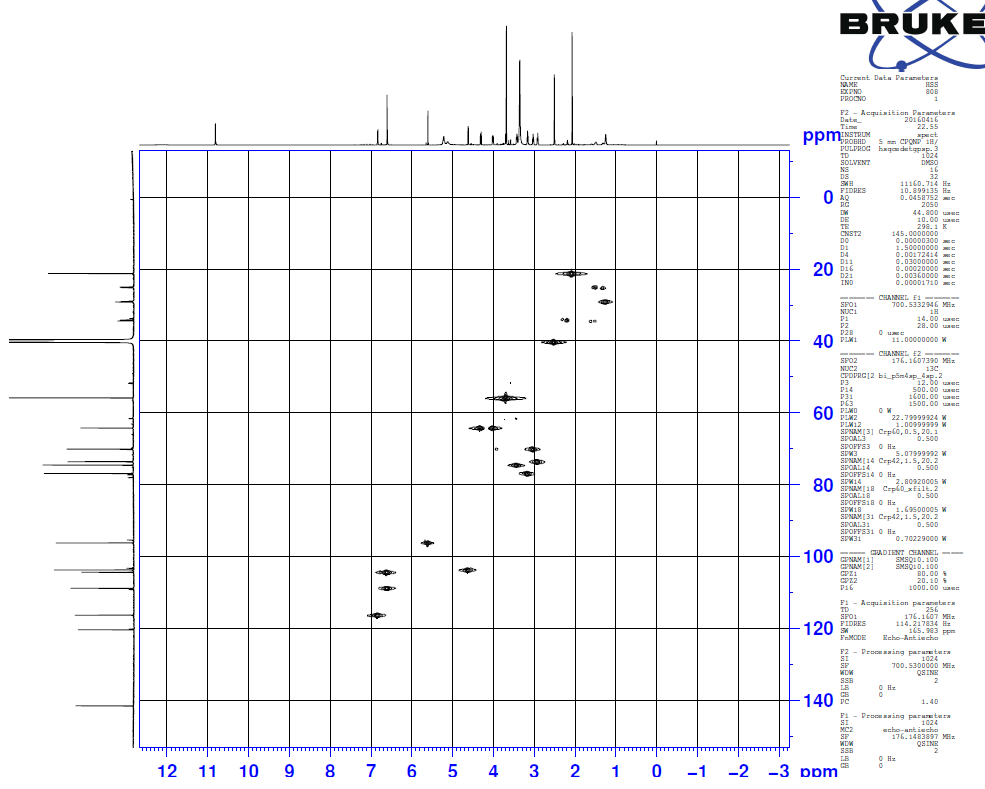 Figure S6.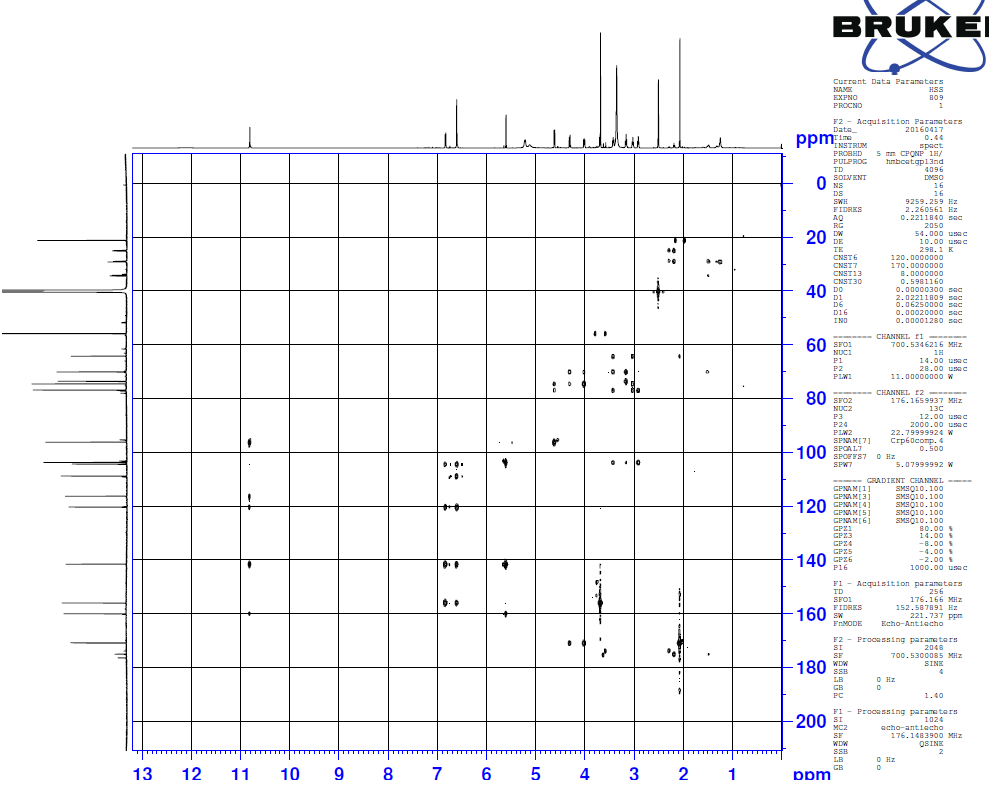 Figure S7.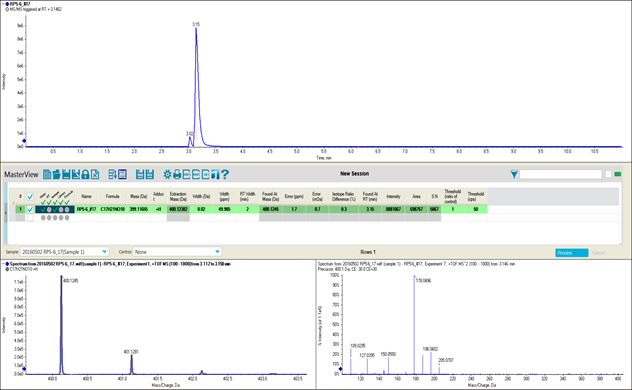 Figure S8.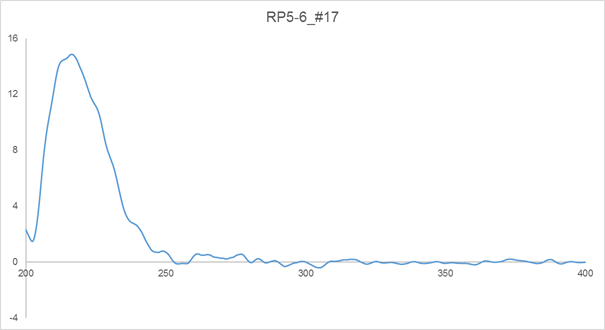 Figure S9.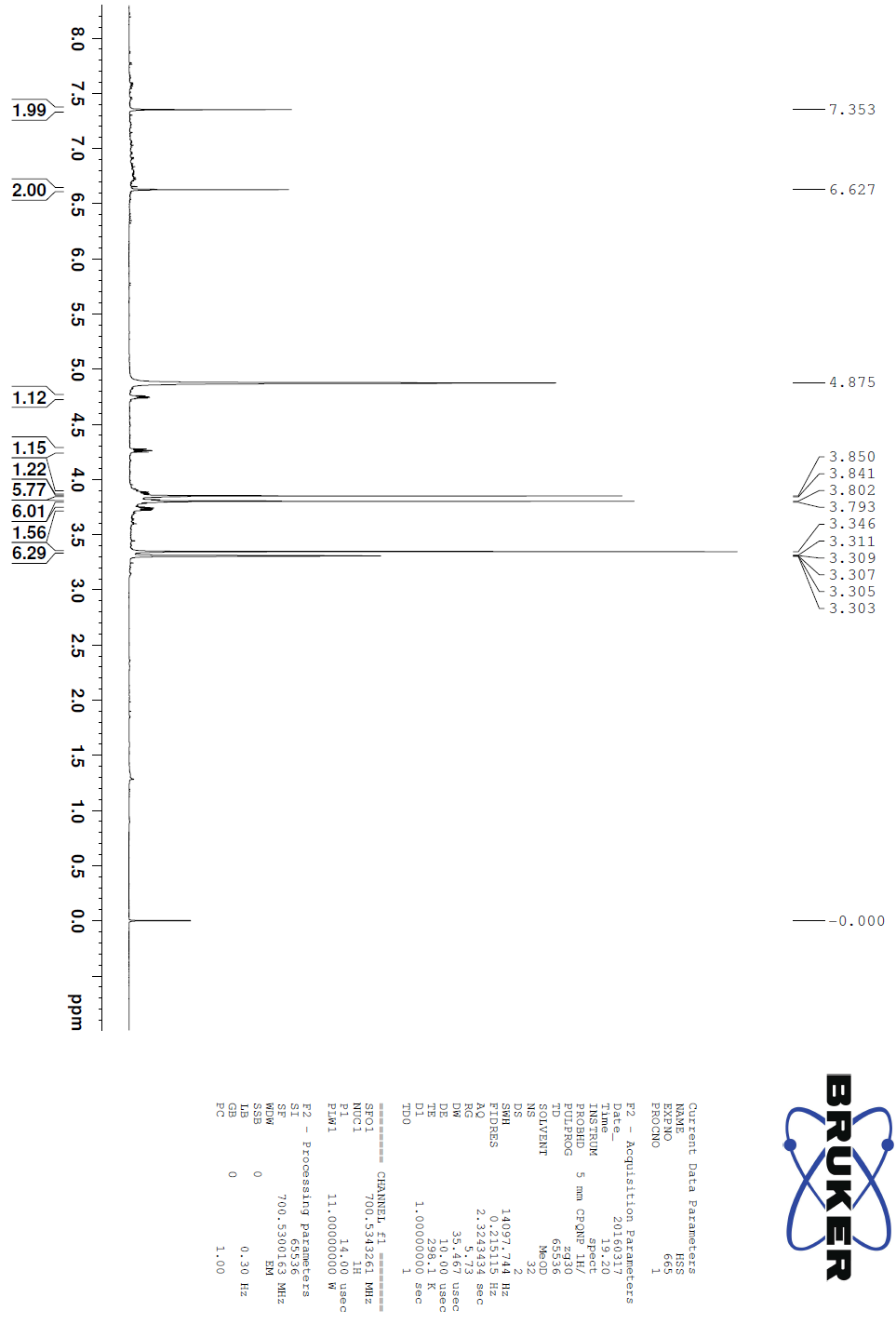 Figure S10.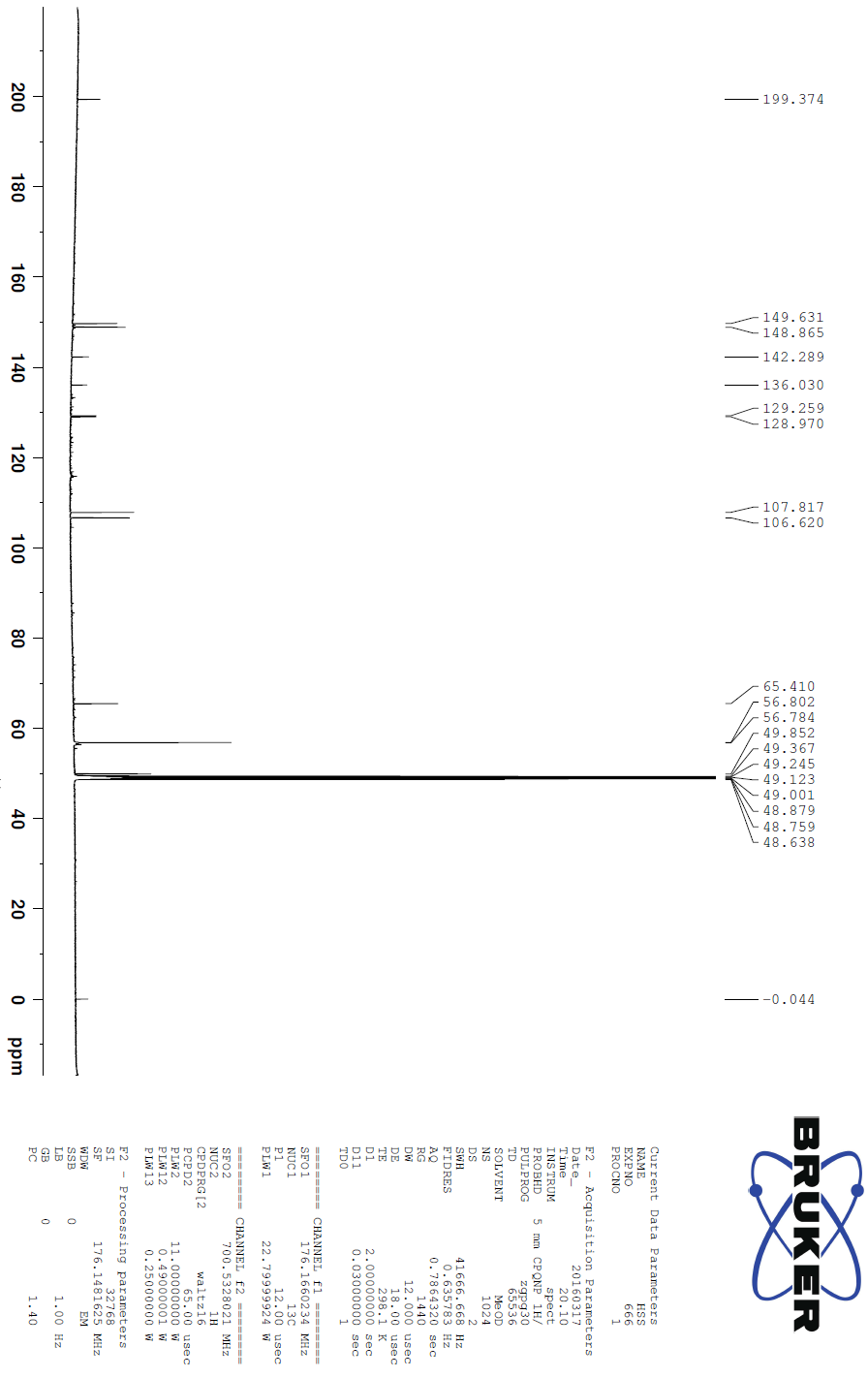 Figure S11.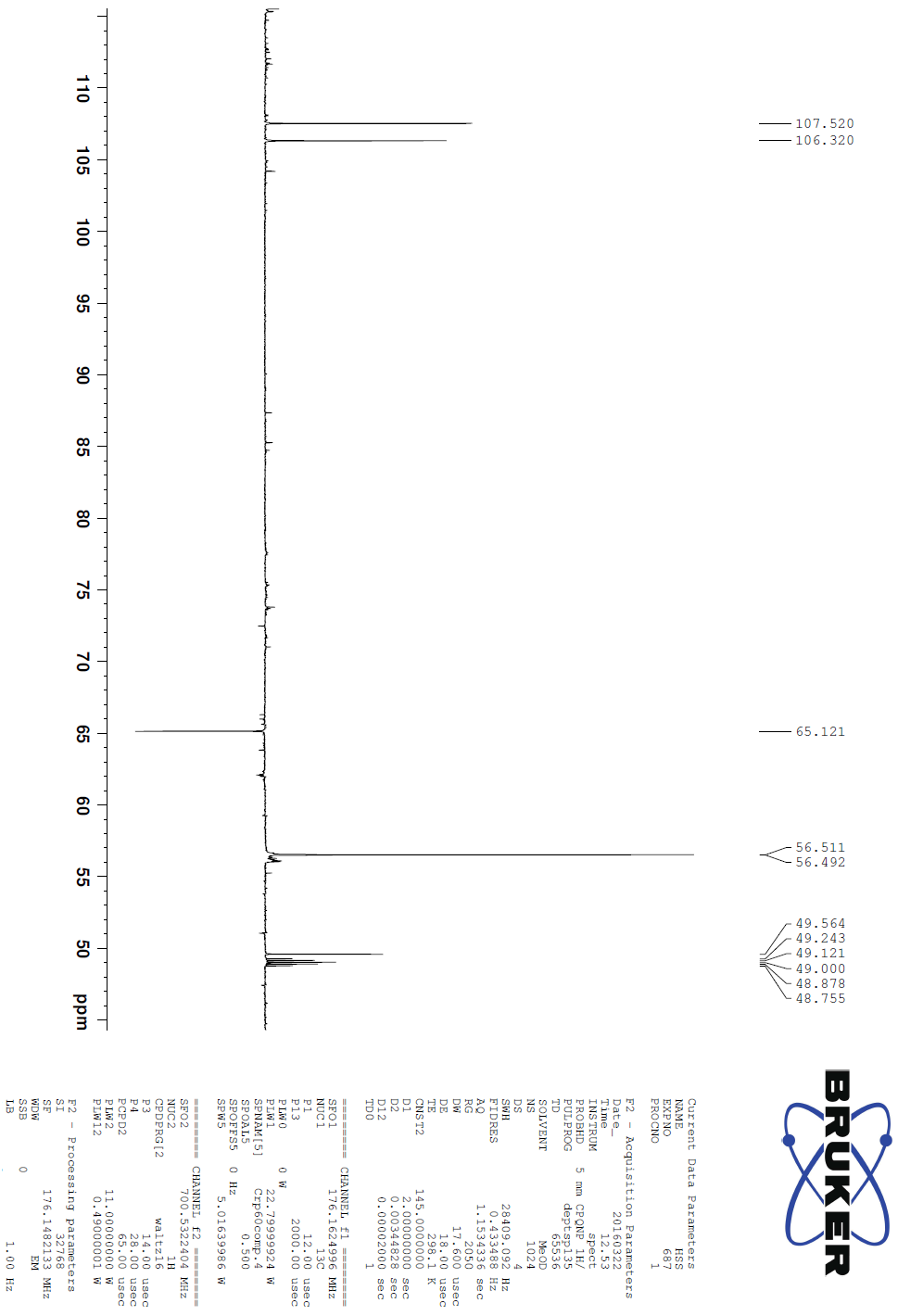 Figure S12.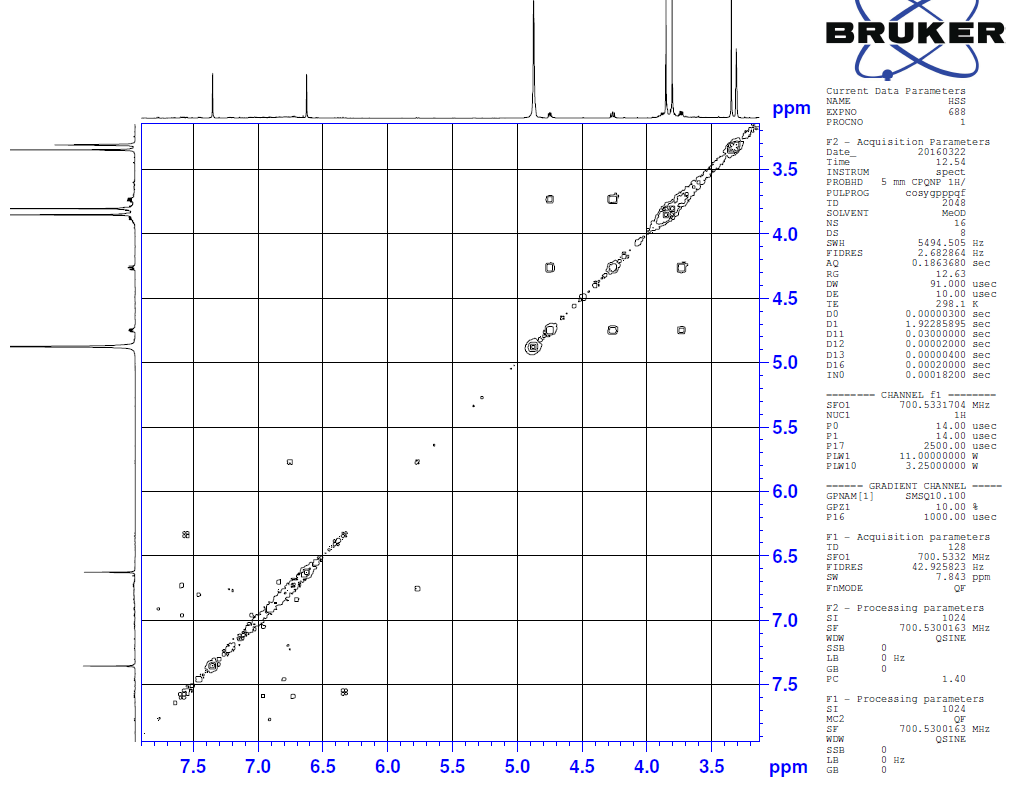 Figure S13.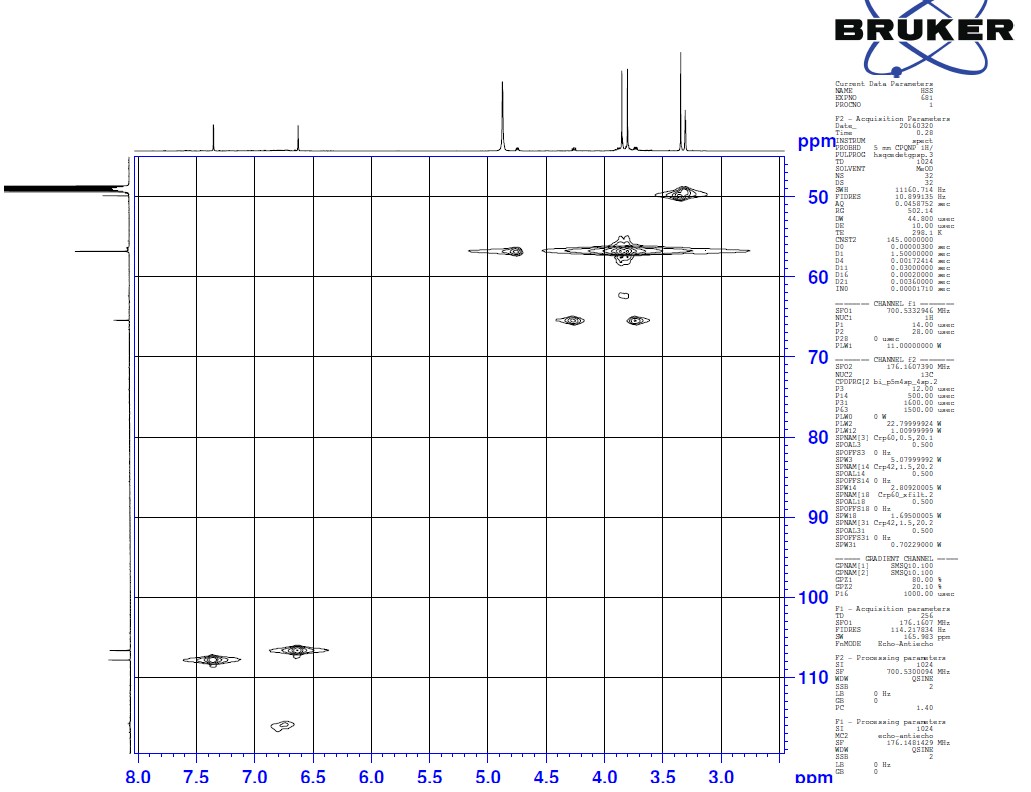 Figure S14.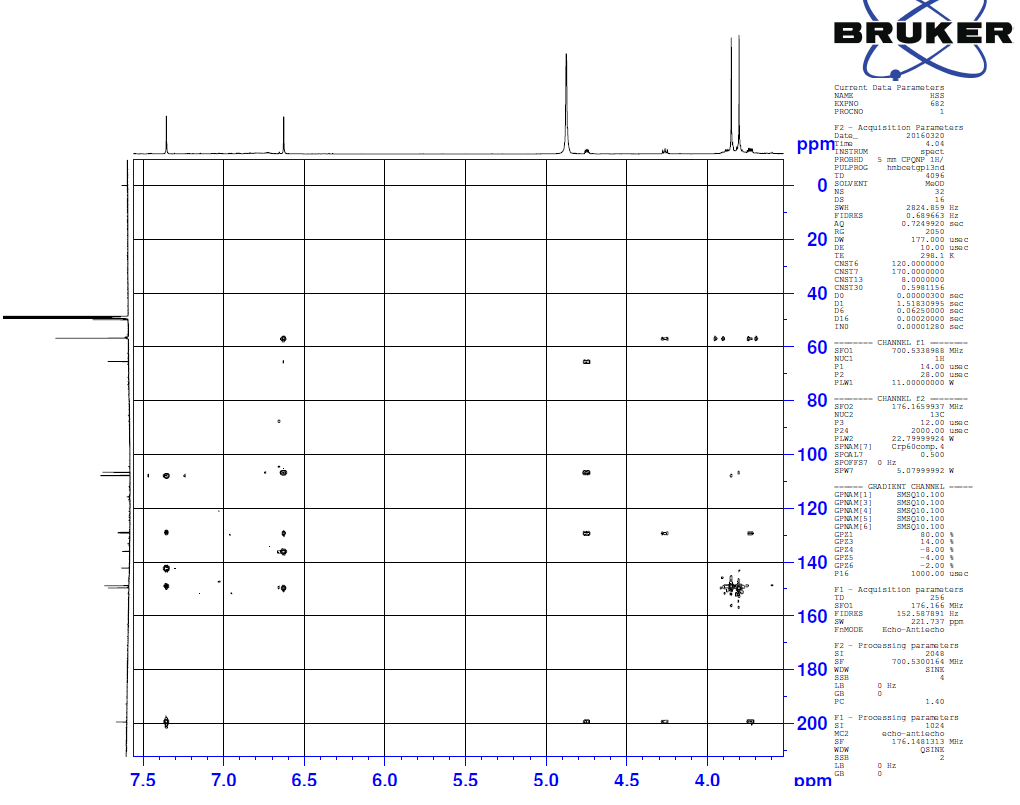 Figure S15.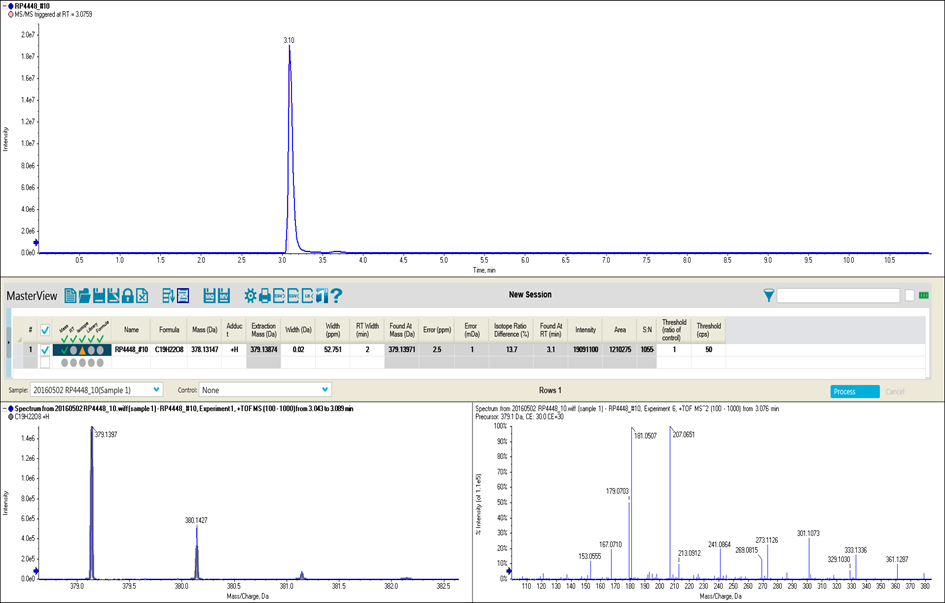 